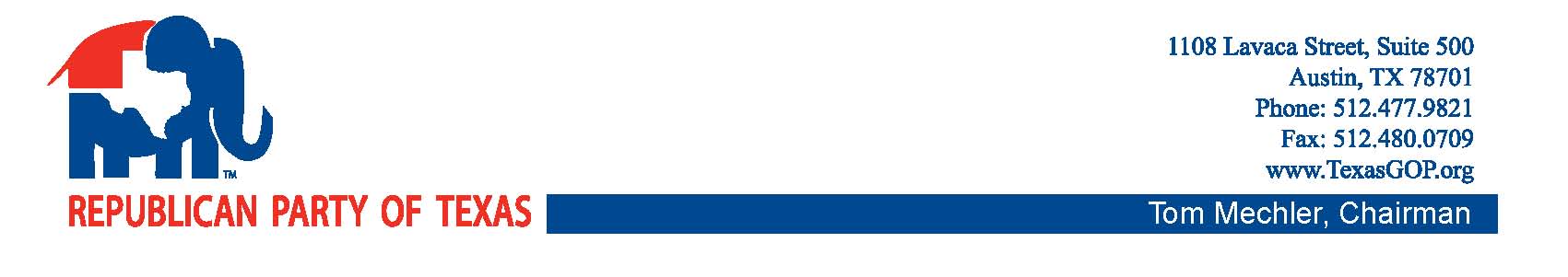 (Insert Date)Internal Revenue ServiceM/S 6273Ogden, UT 84201To Whom It May Concern:I would like to update the information for my organizations' EIN. My name is [insert legal name], the Republican County Chair of [insert County Name] County. My social security number is _________. The EIN for this organization is [insert EIN number]. The name of the organization associated with EIN remains the same, however I wish to remove [insert former county chair’s name] as I am now the responsible and duly authorized officer of this organization.  Please update the following information for this account:Physical address:Mailing address:Phone number:Regards,[Written Signature][Insert name]Republican County Chair of [insert County Name] County